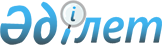 О внесении изменений в решение Сатпаевского городского маслихата от 30 декабря 2019 года № 497 "О бюджете поселка Жезказган на 2020 - 2022 годы"Решение Сатпаевского городского маслихата Карагандинской области от 27 ноября 2020 года № 620. Зарегистрировано Департаментом юстиции Карагандинской области 4 декабря 2020 года № 6113
      В соответствии с Бюджетным кодексом Республики Казахстан от 4 декабря 2008 года, Законом Республики Казахстан "О местном государственном управлении и самоуправлении в Республике Казахстан" от 23 января 2001 года городской маслихат РЕШИЛ:
      1. Внести в решение Сатпаевского городского маслихата от 30 декабря 2019 года № 497 "О бюджете поселка Жезказган на 2020 – 2022 годы" (зарегистрировано в Реестре государственной регистрации нормативных правовых актов за № 5624, опубликовано в Эталонном контрольном банке нормативных правовых актов Республики Казахстан в электронном виде 05 января 2020 года, в № 1-2 (2398-2399) газеты "Шарайна" от 10 января 2020 года) следующие изменения:
      пункт 1 изложить в новой редакции:
      "1. Утвердить бюджет поселка Жезказган на 2020 – 2022 годы согласно приложениям 1, 2 и 3 соответственно, в том числе на 2020 год в следующих объемах:
      1) доходы – 55 931 тысяч тенге, в том числе по:
      налоговым поступлениям – 2 286 тысяч тенге;
      поступлениям трансфертов – 53 645 тысяч тенге;
      2) затраты – 56 702 тысяч тенге;
      3) чистое бюджетное кредитование – 0 тысяч тенге;
      бюджетные кредиты – 0 тысяч тенге;
      погашение бюджетных кредитов – 0 тысяч тенге;
      4) сальдо по операциям с финансовыми активами – 0 тысяч тенге, в том числе:
      приобретение финансовых активов – 0 тысяч тенге;
      поступления от продажи финансовых активов государства – 0 тысяч тенге; 
      5) дефицит (профицит) бюджета – 0 тысяч тенге;
      6) финансирование дефицита (использование профицита) бюджета – 0 тысяч тенге, в том числе:
      поступления займов – 0 тысяч тенге;
      погашение займов – 0 тысяч тенге;
      используемые остатки бюджетных средств – 771 тысяча тенге.";
      2 пункт изложить в новой редакции: 
      "2. Учесть в составе поступлений бюджета поселка Жезказган на 2020 год объем целевых текущих трансфертов, передаваемых из местного бюджета в бюджет поселка Жезказган в сумме 53 645 тысяч тенге.";
      приложение 1 к указанному решению изложить в новой редакции согласно приложению к настоящему решению.
      2. Настоящее решение вводится в действие с 1 января 2020 года. Бюджет поселка Жезказган на 2020 год
					© 2012. РГП на ПХВ «Институт законодательства и правовой информации Республики Казахстан» Министерства юстиции Республики Казахстан
				
      Председатель сессии

Е. Сатыбалдин

      Секретарь Сатпаевского городского маслихата

Т. Хмилярчук
Приложение к решению
Сатпаевского городского
маслихата
от 27 ноября 2020 года
№ 620Приложение 1
к решению 59 сессии
Сатпаевского городского
маслихата
от 30 декабря 2019 года № 497
Категория
Категория
Категория
Категория
Сумма (тысяч тенге)
Класс
Класс
Класс
Сумма (тысяч тенге)
Подкласс
Подкласс
Сумма (тысяч тенге)
Наименование
Сумма (тысяч тенге)
1
2
3
4
5
I. Доходы
55 931
1
Налоговые поступления
2 286
01
Подоходный налог
200
2
Индивидуальный подоходный налог
200
04
Налоги на собственность
2 086
1
Налоги на имущество
48
3
Земельный налог
38
4
Налог на транспортные средства
2 000
4
Поступления трансфертов
53 645
02
Трансферты из вышестоящих органов государственного управления
53 645
3
Трансферты из районного (города областного значения) бюджета
53 645
Функциональная группа
Функциональная группа
Функциональная группа
Функциональная группа
Функциональная группа
Сумма (тысяч тенге)
Функциональная подгруппа
Функциональная подгруппа
Функциональная подгруппа
Функциональная подгруппа
Сумма (тысяч тенге)
Администратор бюджетных программ
Администратор бюджетных программ
Администратор бюджетных программ
Сумма (тысяч тенге)
Программа
Программа
Сумма (тысяч тенге)
Наименование
Сумма (тысяч тенге)
1
2
3
4
5
6
II. Затраты
56 702
01
Государственные услуги общего характера
44 048
1
Представительные, исполнительные и другие органы, выполняющие общие функции государственного управления
44 048
124
Аппарат акима города районного значения, села, поселка, сельского округа
44 048
001
Услуги по обеспечению деятельности акима города районного значения, села, поселка, сельского округа
44 048
07
Жилищно-коммунальное хозяйство
11 754
2
Коммунальное хозяйство
1 300
 124
Аппарат акима города районного значения, села, поселка, сельского округа
1 300
014 
Организация водоснабжения населенных пунктов
1 300
3
Благоустройство населенных пунктов
10 454
124
Аппарат акима города районного значения, села, поселка, сельского округа
10 454
008
Освещение улиц в населенных пунктах
3 200
009
Обеспечение санитарии населенных пунктов
7 254
 12
Транспорт и коммуникации
900
1
Автомобильный транспорт
900
124
Аппарат акима города районного значения, села, поселка, сельского округа
900
013
Обеспечение функционирования автомобильных дорог в городах районного значения, селах, поселках, сельских округах
900
Категория
Категория
Категория
Категория
Сумма (тысяч тенге)
Класс
Класс
Класс
Сумма (тысяч тенге)
Подкласс
Подкласс
Сумма (тысяч тенге)
Наименование
Сумма (тысяч тенге)
1
2
3
4
5
Погашение бюджетных кредитов
0
Функциональная группа
Функциональная группа
Функциональная группа
Функциональная группа
Функциональная группа
Сумма (тысяч тенге)
Функциональная подгруппа
Функциональная подгруппа
Функциональная подгруппа
Функциональная подгруппа
Сумма (тысяч тенге)
Администратор бюджетных программ
Администратор бюджетных программ
Администратор бюджетных программ
Сумма (тысяч тенге)
Программа
Программа
Сумма (тысяч тенге)
Наименование
Сумма (тысяч тенге)
1
2
3
4
5
6
IV. Сальдо по операциям с финансовыми активами
0
Приобретение финансовых активов
0
Категория
Категория
Категория
Категория
Сумма (тысяч тенге)
Класс
Класс
Класс
Сумма (тысяч тенге)
Подкласс
Подкласс
Сумма (тысяч тенге)
Наименование
Сумма (тысяч тенге)
1
2
3
4
5
Поступление от продажи финансовых активов государства
0
Функциональная группа
Функциональная группа
Функциональная группа
Функциональная группа
Функциональная группа
Сумма (тысяч тенге)
Функциональная подгруппа
Функциональная подгруппа
Функциональная подгруппа
Функциональная подгруппа
Сумма (тысяч тенге)
Администратор бюджетных программ
Администратор бюджетных программ
Администратор бюджетных программ
Сумма (тысяч тенге)
Программа
Программа
Сумма (тысяч тенге)
Наименование
Сумма (тысяч тенге)
1
2
3
4
5
6
V. Дефицит (профицит) бюджета 
0
VI. Финансирование дефицита (использование профицита) бюджета 
0
Категория
Категория
Категория
Категория
Сумма (тысяч тенге)
Класс
Класс
Класс
Сумма (тысяч тенге)
Подкласс
Подкласс
Сумма (тысяч тенге)
Наименование
Сумма (тысяч тенге)
1
2
3
4
5
7
Поступления займов
0
01
Внутренние государственные займы
0
2
Договоры займа
0
Категория
Категория
Категория
Категория
Сумма (тысяч тенге)
Класс
Класс
Класс
Сумма (тысяч тенге)
Подкласс
Подкласс
Сумма (тысяч тенге)
Наименование
Сумма (тысяч тенге)
1
2
3
4
5
8
Используемые остатки бюджетных средств
771
01
Остатки бюджетных средств
771
 1
Свободные остатки бюджетных средств
771